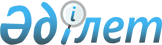 Қазақстан Республикасы Үкіметінің 1998 жылғы 19 наурыздағы N 231 қаулысына өзгеріс енгізу туралы
					
			Күшін жойған
			
			
		
					Қазақстан Республикасы Үкіметінің қаулысы 2001 жылғы 29 наурыз N 403. Күші жойылды - Қазақстан Республикасы Үкіметінің 2002.05.29. N 594 қаулысымен. ~P020594     Қазақстан Республикасының Үкіметі қаулы етеді:     1. "Шет елдермен ынтымақтастық жөніндегі бірлескен үкіметаралық комиссиялардың жұмысын жандандыру туралы" Қазақстан Республикасы Үкіметінің 1998 жылғы 19 наурыздағы N 231  P980231_  қаулысына (Қазақстан Республикасының ПҮКЖ-ы, 1998 ж., N 8, 56-құжат) мынадай өзгеріс енгізілсін:     қосымшаға сәйкес көрсетілген қаулыға 1-қосымша жаңа редакцияда жазылсын.     2. Осы қаулы қол қойылған күнінен бастап күшіне енеді.     Қазақстан Республикасының        Премьер-Министрі                                Қазақстан Республикасы Үкіметінің                                  2001 жылғы 29 наурыздағы                                      N 403 қаулысына                                         қосымша      Шет елдермен ынтымақтастық жөніндегі бірлескен үкіметаралық      комиссиялардың қазақстандық бөлігі тең төрағаларының құрамы     Қазақстан-әзербайжан         -  Владимир Сергеевич Школьник     экономикалық ынтымақтастық      - Қазақстан Республикасы     жөніндегі комиссиясы            Премьер-Министрінің                                     орынбасары - Энергетика және                                     минералдық ресурстар министрі     Қазақстан-армян сауда-       -  Асан Егінбайұлы Қожақов -     экономикалық ынтымақтастық      Қазақстан Республикасының     жөніндегі комиссиясы            Сыртқы істер министрлігі                                     Тәуелсіз Мемлекеттер Достастығы                                     істері жөніндегі комитетінің төрағасы     Қазақстан-белорус сауда-     -  Владимир Сергеевич Школьник     экономикалық ынтымақтастық      - Қазақстан Республикасы     жөніндегі комиссиясы            Премьер-Министрінің                                     орынбасары - Энергетика және                                     минералдық ресурстар министрі     Қазақстан-грузин сауда-      -  Тимур Асқарұлы Құлыбаев -     экономикалық ынтымақтастық      "ҚазТрансОйл" мұнай     жөніндегі комиссиясы            тасымалдау жөніндегі ұлттық                                     компаниясы" ЖАҚ-ның                                     президенті     Қазақстан-қырғыз бірлескен   -  Даниал Кенжетайұлы Ахметов -     комиссиясы                      Қазақстан Республикасы                                     Премьер-Министрінің бірінші                                     орынбасары     Қазақстан-молдова            -  Шалбай Құлмаханұлы Құлмаханов     экономикалық ынтымақтастық      - Қазақстан Республикасының     жөніндегі аралас комиссиясы     Төтенше жағдайлар жөніндегі                                     агенттігінің төрағасы     Қазақстан-ресей              -  Даниал Кенжетайұлы Ахметов -     ынтымақтастық жөніндегі         Қазақстан Республикасы     комиссиясы                      Премьер-Министрінің бірінші                                     орынбасары     Қазақстан-ресей шекараралық  -  Александр Иванович Андрющенко -     ынтымақтастық жөніндегі         Қазақстан Республикасы Экономика     комиссиясы                      және сауда министрінің орынбасары     Қазақстан-ресей "Байқоңыр"   -  Владимир Сергеевич Школьник     кешені жөніндегі кіші           - Қазақстан Республикасы     комиссиясы                      Премьер-Министрінің                                     орынбасары - Энергетика және                                     минералдық ресурстар министрі     Қазақстан-ресей көлік        -  Кәрім Қажымқанұлы Мәсімов     жөніндегі кіші комиссиясы       - Қазақстан Республикасының                                     Көлік және коммуникациялар                                     министрі     Қазақстан-тәжік              -  Владимир Сергеевич Школьник     экономикалық ынтымақтастық      - Қазақстан Республикасы     жөніндегі бірлескен             Премьер-Министрінің     комиссиясы                      орынбасары - Энергетика және                                     минералдық ресурстар министрі     Қазақстан-түркімен           -  Даниал Кенжетайұлы Ахметов -     экономикалық ынтымақтастық      Қазақстан Республикасы     жөніндегі бірлескен             Премьер-Министрінің бірінші     комиссиясы                      орынбасары     Қазақстан-өзбек екіжақты     -  Даниал Кенжетайұлы Ахметов -     ынтымақтастық жөніндегі         Қазақстан Республикасы     комиссиясы                      Премьер-Министрінің бірінші                                     орынбасары     Қазақстан-украин             -  Владимир Сергеевич Школьник     экономикалық ынтымақтастық      - Қазақстан Республикасы     жөніндегі комиссиясы            Премьер-Министрінің                                     орынбасары - Энергетика және                                     минералдық ресурстар министрі     Қазақстан-американ           -  Қасымжомарт Кемелұлы Тоқаев     бірлескен комиссиясы            - Қазақстан Республикасының                                     Премьер-Министрі                                     Ерлан Әбілфайызұлы Ыдырысов -                                     Қазақстан Республикасының                                     Сыртқы істер министрі - тең төрағаның                                     орынбасары     Қазақстан-болгар сауда-      -  Әлихан Мұхамедияұлы Бәйменов -     экономикалық байланыстар        Қазақстан Республикасының     және ғылыми-техникалық          Еңбек және халықты әлеуметтік     ынтымақтастық жөніндегі         қорғау министрі     комиссиясы     Қазақстан-британ сауда-      -  Ораз Әлиұлы Жандосов -     өнеркәсіп кеңесі                Қазақстан Республикасы                                     Премьер-Министрінің орынбасары     Қазақстан-венгр сауда-       -  Сауат Мұхаметбайұлы Мыңбаев     экономикалық ынтымақтастық      - Қазақстан Республикасының     жөніндегі комиссиясы            Ауыл шаруашылығы министрі     Қазақстан-вьетнам сауда-     -  Болат Далдайұлы Еламанов -     экономикалық ынтымақтастық      - Қазақстан Республикасының     жөніндегі үкіметаралық          Энергетика және минералдық     бірлескен комиссиясы            ресурстар министрінің бірінші                                      орынбасары     Қазақстан-герман сауда-      -  Жақсыбек Әбдірахметұлы Құлекеев     экономикалық ынтымақтастық      - Қазақстан Республикасының     жөніндегі жұмыс тобы            Экономика және сауда министрі     "Қазақстан - Төменгі         -  Жақсыбек Әбдірахметұлы Құлекеев     Саксония" жұмыс тобы            - Қазақстан Республикасының                                     Экономика және сауда министрі     Қазақстан-герман Қазақстан   -  Иманғали Нұрғалиұлы Тасмағамбетов          республикасында тұратын         - Қазақстан Республикасы     этникалық немістер жөніндегі    Премьер-Министрінің орынбасары     үкіметаралық комиссиясы     Қазақстан-герман мәдени      -  Алтынбек Сәрсенбайұлы Сәрсенбаев -     ынтымақтастық жөніндегі         - Қазақстан Республикасының     аралас комиссиясы               Мәдениет, ақпарат және қоғамдық                                     келісім министрі     "Қазақстан Республикасы      -  Алтай Абылайұлы Тілеубердин     Еуропалық Одақ" ынтымақтастық   - Қазақстан Республикасы     кеңесі                          Премьер-Министрі Кеңсесінің                                     Басшысы     Қазақстан-египет сауда-      -  Алтынбек Сәрсенбайұлы Сәрсенбаев -     экономикалық, мәдени-           - Қазақстан Республикасының     гуманитарлық және ғылыми-       Мәдениет, ақпарат және қоғамдық     техникалық ынтымақтастық        келісім министрі     жөніндегі үкіметаралық     комиссиясы     Қазақстан-израиль сауда-     -  Иманғали Нұрғалиұлы Тасмағамбетов          экономикалық, ғылыми-           - Қазақстан Республикасы     техникалық, өнеркәсіп және      Премьер-Министрінің орынбасары     мәдени ынтымақтастық        жөніндегі бірлескен     үкіметаралық комиссиясы     Қазақстан-үндістан           -  Владимир Сергеевич Школьник     экономикалық, ғылыми-           - Қазақстан Республикасы     техникалық, өнеркәсіп және      Премьер-Министрінің     мәдени ынтымақтастық және       орынбасары - Энергетика және     жөніндегі бірлескен             минералдық ресурстар министрі     үкіметаралық комиссиясы     Қазақстан-иран сауда-        -  Кәрім Қажымқанұлы Мәсімов     экономикалық, ғылыми-           - Қазақстан Республикасының     техникалық және мәдени          Көлік және коммуникациялар     ынтымақтастық жөніндегі         министрі     үкіметаралық комиссиясы     Қазақстан-испан сауда-       -  Зейнолла Халидоллаұлы Кәкімжанов     экономикалық ынтымақтастық      - Қазақстан Республикасының     жөніндегі үкіметаралық          Мемлекеттік кіріс министрі     комиссиясы        Қазақстан-итальян            -  Мәжит Төлеубекұлы Есенбаев     өнеркәсіптік және экономика.    - Қазақстан Республикасының     лық ынтымақтастық пен           Қаржы министрі                  алмасу жөніндегі үкіметаралық     жұмыс тобы     Қазақстан-катар жоғары       -  Әлихан Мұхамедияұлы Бәйменов -     деңгейдегі бірлескен            Қазақстан Республикасының     комиссиясы                      Еңбек және халықты әлеуметтік                                     қорғау министрі     Қазақстан-қытай сауда-       -  Кәрім Қажымқанұлы Мәсімов     экономикалық ынтымақтастық      - Қазақстан Республикасының     жөніндегі үкіметаралық          Көлік және коммуникациялар     комиссиясы                      министрі     Қазақстан-латвия сауда-      -  Жақсыбек Әбдірахметұлы Құлекеев     экономикалық ынтымақтастық      - Қазақстан Республикасының     жөніндегі үкіметаралық          Экономика және сауда министрі     комиссиясы     Қазақстан-ливия бірлескен    -  Нұрлан Жамбылұлы Қаппаров -           үкіметаралық комиссиясы         - Қазақстан Республикасының                                     Энергетика және минералдық                                         ресурстар министрінің                                     орынбасары     Қазақстан-литва сауда-       -  Жақсыбек Әбдірахметұлы Құлекеев     экономикалық ынтымақтастық      - Қазақстан Республикасының     жөніндегі үкіметаралық          Экономика және сауда министрі     комиссиясы     Қазақстан-малайзия           -  Нұртай Әбіқайұлы Әбіқаев     бірлескен сауда-экономикалық    - Қазақстан Республикасы     комитеті                        Сыртқы істер министрінің                                       бірінші орынбасары     Қазақстан-монғол сауда-      -  Нұралы Сұлтанұлы Бектұрғанов        экономикалық, ғылыми-           - Қазақстан Республикасының     техникалық және мәдени          Білім және ғылым министрі         ынтымақтастық жөніндегі     үкіметаралық комиссиясы     Қазақстан-пәкстан сауда-     -  Андарь Мәулешұлы Шоқпытов           экономикалық, ғылыми-           - Қазақстан Республикасының     техникалық және мәдени          Табиғи ресурстар және             ынтымақтастық жөніндегі         қоршаған ортаны қорғау     бірлескен үкіметаралық          министрі     комиссиясы              Қазақстан-палестина сауда -  -  Арман Ғалиасқарұлы Дунаев          экономикалық ынтымақтастық      - Қазақстан Республикасының     жөніндегі комиссиясы            Қаржы министрлігі Мемлекеттік                                              қарыз алу департаментінің                                     директоры     Қазақстан-поляк сауда-       -  Сауат Мұхаметбайұлы Мыңбаев          экономикалық ынтымақтастық      - Қазақстан Республикасының     жөніндегі комиссиясы            Ауыл шаруашылығы министрі             Қазақстан-румын сауда-       -  Шалбай Құлмаханұлы Құлмаханов     экономикалық және ғылыми        - Қазақстан Республикасының     техникалық ынтымақтастық        Төтенше жағдайлар жөніндегі     жөніндегі комиссиясы            агенттігінің төрағасы     Қазақстан-сауд сауда-        -  Мәжит Төлеубекұлы Есенбаев          экономикалық, ғылыми-           - Қазақстан Республикасының     техникалық және мәдени          Қаржы министрі         ынтымақтастық жөніндегі     үкіметаралық комиссиясы     Қазақстан-словак сауда-      -  Нұртай Әбіқайұлы Әбіқаев            экономикалық, ғылыми-           - Қазақстан Республикасы     техникалық және мәдени          Сыртқы істер министрінің          ынтымақтастық жөніндегі         бірінші орынбасары     комиссиясы     Қазақстан-түрік              -  Иманғали Нұрғалиұлы Тасмағамбетов          үкіметаралық экономикалық       - Қазақстан Республикасы     комиссиясы                       Премьер-Министрінің орынбасары     Қазақстан-фин сауда-         -  Дулат Оразбекұлы Қуанышев          экономикалық ынтымақтастық      - Қазақстан Республикасы     жөніндегі комиссиясы            Сыртқы істер министрінің                                                   орынбасары     Қазақстан-француз            -  Ораз Әлиұлы Жандосов               экономикалық ынтымақтастық      - Қазақстан Республикасы     жөніндегі үкіметаралық          Премьер-Министрінің орынбасары             жұмыс тобы                          Қазақстан-чех сауда-         -  Нұртай Әбіқайұлы Әбіқаев            экономикалық ынтымақтастық      - Қазақстан Республикасы     жөніндегі комиссиясы            Сыртқы істер министрінің                                          бірінші орынбасары     Қазақстан-швейцария сауда-   -  Дулат Оразбекұлы Қуанышев          экономикалық ынтымақтастық      - Қазақстан Республикасы     жөніндегі комиссиясы            Сыртқы істер министрінің                                                   орынбасары     Қазақстан-Араб біріккен      -  Әлихан Мұхамедияұлы Бәйменов -     әмірліктері сауда-экономика.    Қазақстан Республикасының     лық ынтымақтастық               Еңбек және халықты әлеуметтік     жөніндегі бірлескен             қорғау министрі     комиссиясы     Қазақстан-эстон сауда-       -  Жақсыбек Әбдірахметұлы Құлекеев     экономикалық ынтымақтастық      - Қазақстан Республикасының     жөніндегі үкіметаралық          Экономика және сауда министрі     комиссиясы                Қазақстан-Оңтүстік Корея     -  Иманғали Нұрғалиұлы Тасмағамбетов          сауда-экономикалық және         - Қазақстан Республикасы     ғылыми-техникалық                Премьер-Министрінің орынбасары     ынтымақтастық жөніндегі     комиссиясы     Қазақстан-жапон              -  Қасымжомарт Кемелұлы Тоқаев                экономикалық ынтымақтастық      - Қазақстан Республикасының     жөніндегі комитеті              Премьер-Министрі                Мамандар:     Багарова Ж.А.     Қасымбеков Б.А.
					© 2012. Қазақстан Республикасы Әділет министрлігінің «Қазақстан Республикасының Заңнама және құқықтық ақпарат институты» ШЖҚ РМК
				